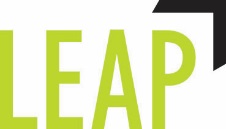          Information to candidatesTrust Associate PrincipalSalary Scale L23 – L27The Learner Engagement and Achievement Partnership is an ambitious and emerging Multi Academy Trust.  The Trust currently comprises of two secondary academies serving nearly 3000 young people.  Our Trust will continue to expand.Achieving excellence is our overriding priority.  We place students at the centre of everything we do, creating a culture of success and a love of learning which enhances students’ achievements and their personal, social and emotional development. Within our Trust we recognise, value and embrace each academy’s uniqueness and the communities they serve.This is an exciting opportunity for an exceptionally talented and ambitious leader to work with the Executive Principals to transform the lives of young people within the Trust and to create a dynamic learning environment that inspires and challenges every student to fulfil their true potential.  The successful candidate will be a highly experienced senior leader with a track record of successful school improvement.  She or he will be a role model for all colleagues, who tackles challenges with relish and celebrates successes at every opportunity.  She or he will be deployed within the Trust to support Academy Principals to ensure that our “Achieving Excellence” vision is translated into day-to-day practice.Dinnington High School is an 11 to 18 academy specialising in Science and Engineering. It serves the mining village of Dinnington and the nearby villages including Thurcroft, Laughton, Anston, Woodsetts, Langold and Carlton-in-Lindrick. The school is housed in a number of separate buildings, many linked by ‘skywalks’ with the largest and newest building (over 40 classrooms) being built in 1998.  There is a rolling programme of refurbishment to ensure that the learning environment is of a high quality.Brinsworth Academy is an 11 to 18 academy specialising in Science and is a Leadership Partner School.  It has a highly successful Sixth Form and fast-improving results at KS4.  It serves the communities of Brinsworth, Catcliffe, Whiston and Canklow in Rotherham and Tinsley in Sheffield.The academy is due to have a new £3 million Sports Block built in the 2016/17 academic year to supplement its current teaching blocks, many of which have experienced refurbishment in the last few years.Please contact Andy Riches/Wayne Barsby, Executive Principals, for further information.  Visits to the academy are encouraged.